Krosno Odrz., 16.10.2017r.ZAPYTANIE OFERTOWEDyrektor Powiatowego Centrum Pomocy w Krośnie Odrzańskim zaprasza do składania ofert na:zorganizowanie i przygotowanie usługi cateringowej podczas konferencji środowiskowej w dniu 24.11.2017r.  w ramach realizacji projektu pn. „Aktywność – potencjał – rozwój” współfinansowanego ze środków Unii Europejskiej.Preferowani są Wykonawcy stosujący instrumenty wspomagające pracowników, w szczególności należących do grup wykluczonych z rynku pracy, zgodnie z ustawą o spółdzielniach socjalnych (art. 26, ust. 4 ustawy Prawo zamówień publicznych Dz. U. z 2017r. poz. 1579).Opis przedmiotu zamówienia:Przedmiotem zamówienia jest:Zorganizowanie i przygotowanie usługi cateringowej dla 150 osób w ramach realizacji projektu „Aktywność –potencjał – rozwój”.Projekt realizowany jest przez Powiatowe Centrum Pomocy Rodzinie w Krośnie Odrzańskim.Catering będzie zawierał:- ciasto/ 3 porcje na osobę,- kawę,- mleczko do kawy,- herbatę z cytryną,- napój chłodzący/0,5l na osobę,- cukier,- owoce. Wykonawca we własnym zakresie zapewnia obsługę cateringową, naczynia i sprzęt niezbędny                            do realizacji zadania.2. Miejsce i termin realizacji usługi:Termin – 24.11. 2017r. w godzinach 13.00-15.30 w miejscu wskazanym przez Zamawiającego.
Do oferty należy dołączyć szczegółowe menu.3. Sposób i forma złożenia oferty: osobiście lub drogą pocztową na adres Powiatowe Centrum Pomocy Rodzinie w Krośnie Odrzańskim, ul. Piastów 10B 66-600 Krosno Odrzańskie w zaadresowanej kopercie z napisem „Usługa cateringowa  w ramach projektu Aktywność – potencjał – rozwój”.Oferty należy złożyć do dnia 25 października 2017 roku do godz. 15.30. Zamówienie należy złożyć na załączniku do oferty.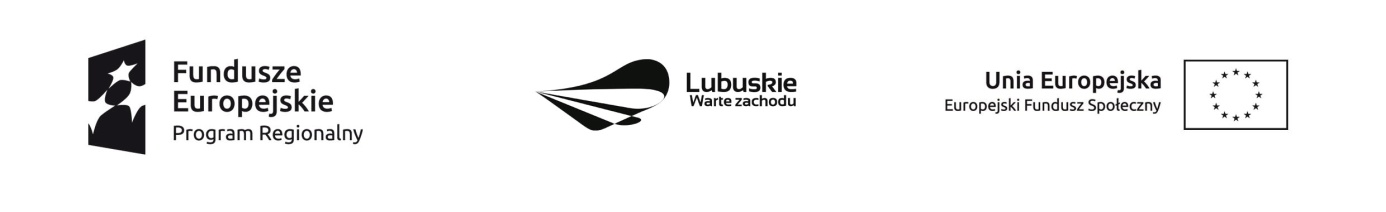       pieczęć wykonawcy							O F E R T AJa (My), niżej podpisany(ni) ………………………………………………………………….............…...…………………działając w imieniu i na rzecz ………………………………………………………………………............……………….(pełna nazwa wykonawcy/wykonawców)………………………………………………………………………......…………………….............…..…..........................……......…………………………………………………………………………............………....................…….………….(adres siedziby wykonawcy/wykonawców)NIP:  ..................................................................................................................………............………………………..REGON: ....................................................................................................... ……............……………………………..Konto bankowe: .......................……………………………………………………................……………………………...Tel.: ..................................…………………………………………….Faks: ................................…………………………………………….e-mail: ................................…………………………………………..Odpowiadając na zapytanie ofertowe dotyczące zorganizowania i przygotowania usługi cateringowej,                    w ramach realizacji projektu pn. „Aktywność – potencjał – rozwój” współfinansowanego ze środków Unii Europejskiej składamy ofertę  następującej treści Oferujemy wykonanie przedmiotu zamówienia za cenę netto ............................................................... zł/osobę,                             Słownie złotych.....................................................................................................................................................Do ceny netto zostanie doliczony podatek VAT……..% w kwocie: .................................................................. zł, słownie złotych ...................................................................................................................................................Cena przedmiotu zamówienia brutto wyniesie  ..................................................................................... zł/osobę, słownie złotych................................................................................................................................................... Oświadczamy, że cena podana w ofercie obejmuje wszystkie koszty i składniki związane z wykonaniem przedmiotu zamówienia. Oświadczamy, że zapoznaliśmy się  z przedmiotem zapytania ofertowego  i przyjmujemy wykonanie usługi bez zastrzeżeń (zgodnie ze szczegółowym opisem przedmiotu zamówienia określonym w zapytaniu ofertowym).Zamówienie zrealizujemy w terminie wskazanym przez Zamawiającego.W przypadku wyboru naszej oferty zobowiązujemy się do zawarcia umowy w miejscu i terminie wskazanym przez zamawiającego.……..……..........................., dnia ...................... r.    Podpisano........................................................................(podpis osoby upoważnionej do złożenia oferty)